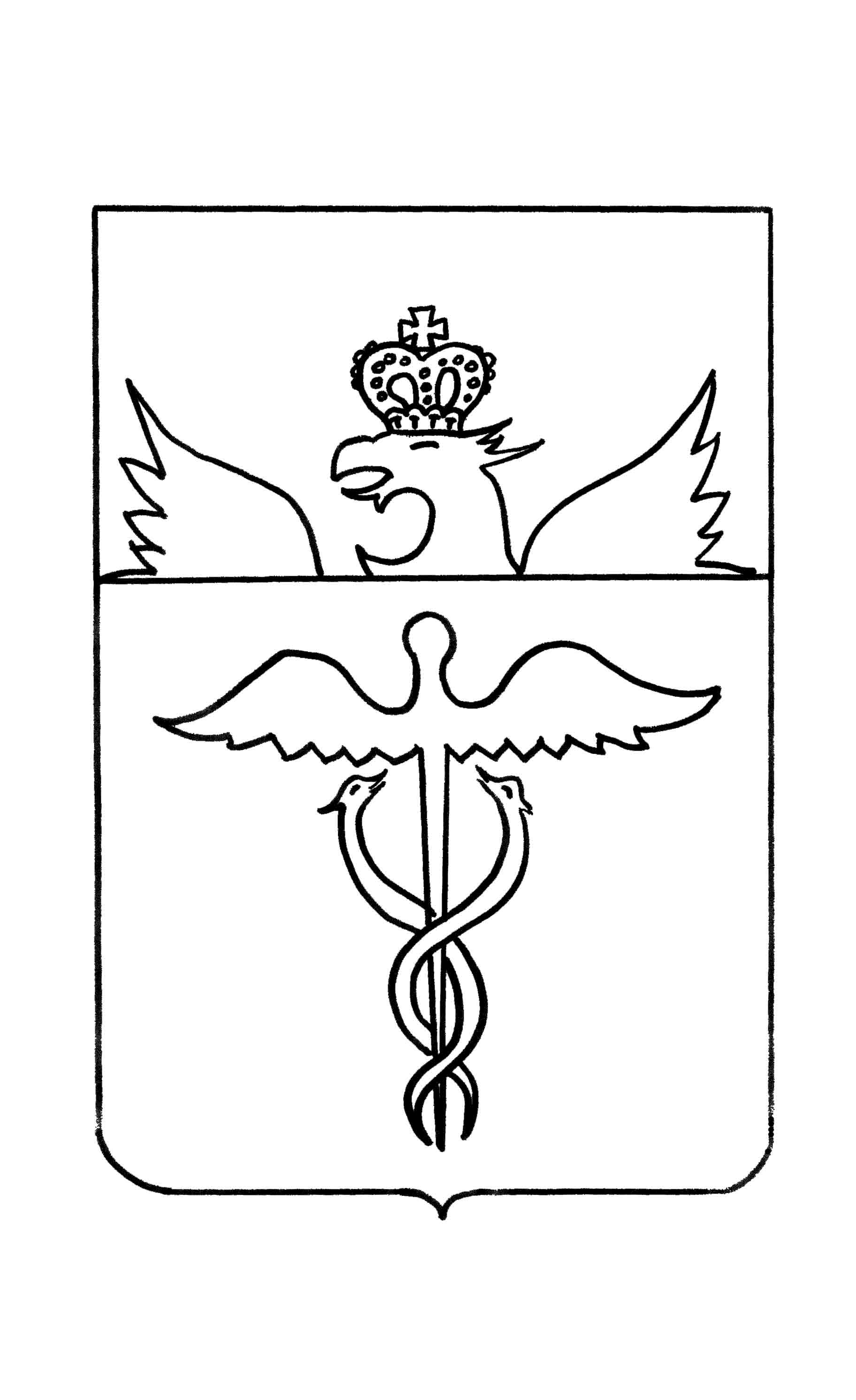 Совет народных депутатовВасильевского сельского поселения Бутурлиновского муниципального районаВоронежской областиРЕШЕНИЕот 27декабря 2019г.    № 195с.ВасильевкаВ целях приведения нормативного правового акта Васильевского сельского поселения Бутурлиновского муниципального района Воронежской области в соответствие требованиям действующего законодательства, Совет народных депутатов Васильевского сельского поселенияР Е Ш И Л :1. Внести в Положение о бюджетном процессе в Васильевском сельском поселении, утвержденное решением Совета народных депутатов Васильевского сельского поселения Бутурлиновского муниципального района Воронежской области от 28.08.2015 года № 207, следующие изменения:1.1.	Статью 33 «Обслуживание муниципального долга» изложить в следующей редакции: «33. Обслуживание муниципального долга.33.1. Под обслуживанием муниципального долга Васильевского сельского поселения понимаются операции по выплате доходов по муниципальным долговым обязательствам Васильевского сельского поселения в виде процентов по ним, осуществляемые за счет средств  бюджета сельского поселения. 33.2. Выполнение кредитной организацией или другой специализированной финансовой организацией функций генерального агента (агента) исполнительного органа власти Васильевского сельского поселения по размещению, выкупу, обмену долговых обязательств Васильевского сельского поселения осуществляется на основе муниципального контракта, заключенного с администрацией Васильевского сельского поселения.33.3. Оплата услуг агентов по осуществлению ими функций, предусмотренных муниципальными контрактами, заключенными с администрацией Васильевского сельского поселения, производится за счет средств  бюджета сельского поселения.33.4. Объем расходов на обслуживание муниципального долга Васильевского сельского поселения в очередном финансовом году и плановом периоде устанавливается решением Совета народных депутатов Васильевского сельского поселения  Бутурлиновского муниципального района о бюджете Васильевского сельского поселения в соответствии со статьей 107 (применяемой к правоотношениям, возникающим при составлении, утверждении и исполнении бюджета Васильевского сельского поселения, начиная с бюджета на 2021 год и на плановый период 2022 - 2023 годов) и 111 .».1.2. Часть 35.5. статьи 35 «Основы, порядок и сроки составления проекта бюджета Васильевского сельского поселения» изложить в следующей редакции:«35.5. Проект бюджета Васильевского сельского поселения составляется в порядке и в сроки, установленные администрацией Васильевского сельского поселения в соответствии с положениями Бюджетного кодекса Российской Федерации и настоящего Положения.».1.3. Часть 36.2. статьи 36 «Долгосрочное бюджетное планирование» изложить в следующей редакции:«36.2. Порядок разработки и утверждения, период действия, а также требования к составу и содержанию бюджетного прогноза Васильевского сельского поселения на долгосрочный период устанавливаются администрацией поселения с соблюдением требований Бюджетного кодекса Российской Федерации.».1.4. Раздел V «Составление проекта бюджета Васильевского сельского поселения» дополнить статьей 41.1 «Перечень и оценка налоговых расходов Васильевского сельского поселения» следующего содержания: «41.1 «Перечень и оценка налоговых расходов Васильевского сельского поселения»а) формируется в порядке, установленном администрацией Васильевского сельского поселения, в разрезе муниципальных программ Васильевского сельского поселения и их структурных элементов, а также направлений деятельности, не относящихся к муниципальным программам Васильевского сельского поселения. б) оценка налоговых расходов Васильевского сельского поселения осуществляется ежегодно в порядке, установленном администрацией Васильевского сельского поселения с соблюдением общих требований, установленных Правительством Российской Федерации. Результаты указанной оценки учитываются при формировании основных направлений бюджетной и налоговой политики Васильевского сельского поселения, а также при проведении оценки эффективности реализации муниципальных программ Васильевского сельского поселения.».1.5.В части 43.2 статьи 43 «Состав показателей,  представляемых для рассмотрения и утверждения в решении Совета народных депутатов Васильевского сельского поселения  о бюджете Васильевского сельского поселения» после абзаца второго дополнить абзацем следующего содержания:«- поступление доходов бюджета сельского поселения по кодам видов доходов, подвидов доходов на очередной финансовый год и плановый период;».1.6. Часть 54.1. статьи 54 «Исполнение бюджета Васильевского сельского поселения по расходам» изложить в следующей редакции:«54.1. Исполнение бюджета Васильевского сельского поселения по расходам осуществляется в порядке, установленном администрацией Васильевского сельского поселения Бутурлиновского муниципального района Воронежской области, с соблюдением требований  Бюджетного Кодекса Российской Федерации.».1.7.Раздел X изложить в следующей редакции: «X. МУНИЦИПАЛЬНЫЙ ФИНАНСОВЫЙ КОНТРОЛЬ68. Осуществление муниципального финансового контроля Муниципальный финансовый контроль осуществляется в соответствии с положениями Бюджетного кодекса Российской Федерации. 68.1. Внешний муниципальный финансовый контроль.Внешний муниципальный финансовый контроль осуществляет Контрольно-счетная палата Бутурлиновского муниципального района в соответствии с положениями Бюджетного кодекса Российской Федерации, Федерального закона «Об общих принципах организации и деятельности контрольно-счетных органов субъектов Российской Федерации и муниципальных образований», Решения Совета народных депутатов Бутурлиновского муниципального района «О Контрольно-счетной палате Бутурлиновского муниципального района», постановления администрации Бутурлиновского муниципального района «Об утверждении Порядка осуществления внутреннего муниципального финансового контроля и контроля в сфере закупок», настоящего Положения.68.2. Внутренний муниципальный финансовый контроль Внутренний муниципальный финансовый контроль осуществляет администрация Васильевского сельского поселения в соответствии с федеральными стандартами, утвержденными нормативными правовыми актами Правительства Российской Федерации. Администрация Васильевского сельского поселения может издавать ведомственные правовые акты (стандарты), обеспечивающие осуществление полномочий по внутреннему муниципальному финансовому контролю, в случаях, предусмотренных федеральными стандартами внутреннего муниципального финансового контроля. 68.3. Полномочиями администрации Васильевского сельского поселения по осуществлению внутреннего муниципального финансового контроля является контроль: - за соблюдением положений правовых актов, регулирующих бюджетные правоотношения, в том числе устанавливающих требования к бухгалтерскому учету и составлению и представлению бухгалтерской (финансовой) отчетности муниципальных учреждений Васильевского сельского поселения; - за соблюдением положений правовых актов, обусловливающих публичные нормативные обязательства и обязательства по иным выплатам физическим лицам из бюджетов бюджетной системы Российской Федерации, а также за соблюдением условий договоров (соглашений) о предоставлении средств из соответствующего бюджета, муниципальныхконтрактов; - за соблюдением условий договоров (соглашений), заключенных в целях исполнения договоров (соглашений) о предоставлении средств из бюджета, а также в случаях, предусмотренных Бюджетным кодексом Российской Федерации, условий договоров (соглашений), заключенных в целях исполнения муниципальных контрактов; - за достоверностью отчетов о результатах предоставления и (или) использования бюджетных средств (средств, предоставленных из областного бюджета), в том числе отчетов о реализации муниципальных программ Васильевского сельского поселения, отчетов об исполнении муниципальных заданий, отчетов о достижении значений показателей результативности предоставления средств из бюджета; 69. Внутренний финансовый аудит Главные распорядители, распорядители и получатели средств  бюджета Васильевского сельского поселения, главные администраторы (администраторы) доходов  бюджета Васильевского сельского поселения, главные администраторы (администраторы) источников финансирования дефицита  бюджета Васильевского сельского поселения осуществляют на основе функциональной независимости внутренний финансовый аудит в целях: 1) оценки надежности внутреннего процесса, осуществляемого в целях соблюдения установленных правовыми актами, регулирующими бюджетные правоотношения, требований к исполнению своих бюджетных полномочий (далее – внутренний финансовый контроль), и подготовки предложений об организации внутреннего финансового контроля; 2) подтверждения достоверности бюджетной отчетности и соответствия порядка ведения бюджетного учета единой методологии бюджетного учета, составления, представления и утверждения бюджетной отчетности, установленной Министерством финансов Российской Федерации, а также ведомственным (внутренним) актам, принятым в соответствии с пунктом 5 статьи 264.1 Бюджетного кодекса Российской Федерации; 3) повышения качества финансового менеджмента.».2. Опубликовать настоящее решение в Вестнике муниципальных правовых актов Васильевского сельского поселения.3. Настоящее решение вступает в силу с момента опубликования, за исключением положений, для которых настоящим пунктом установлены иные сроки вступления их в силу: - положения пункта 68.2. статьи 68  решения совета народных депутатов Васильевского сельского поселения от 28 августа 2015 года № 207 « Об утверждении Положения о бюджетном процессе в Васильевском сельском поселении  Бутурлиновского муниципального района Воронежской области» (в редакции настоящего решения Совета народных депутатов Васильевского сельского поселения) вступают в силу с 1 июля 2020 года. Глава Васильевского сельского поселения                         Т.А. КотелевскаяО внесении изменений в Положение о бюджетном процессе в Васильевском  сельском поселении Бутурлиновского муниципального района, утвержденное решением Совета народных депутатов Васильевского сельского поселения Бутурлиновского муниципального района Воронежской области от 28.08.2015 г. № 207